	Женева, 25 ноября 2010 годаУважаемая госпожа,
уважаемый господин,1	По просьбе председателя 2-й Исследовательской комиссии, Эксплуатационные аспекты предоставления услуг и управления электросвязью, имею честь сообщить вам, что в соответствии с процедурой, описанной в п. 7.2.2 раздела 7 Резолюции 1 (Йоханнесбург, 2008 г.) ВАСЭ, Государства-Члены и Члены Сектора, присутствовавшие на последнем собрании данной Исследовательской комиссии, которое проходило в Женеве с 9 по 18 ноября 2010 года, достигли согласия путем консенсуса относительно утверждения следующего пересмотренного Вопроса:	Вопрос 7/2 – Требования к интерфейсам управления компания-компания и клиент-компания в рамках круга ведения 2-й Исследовательской комиссии (см. Приложение 1)2	Таким образом, пересмотренный Вопрос 7/2 утверждается.3	Предполагается, что разработанные в результате Рекомендации будут приниматься в соответствии с альтернативным процессом утверждения (АПУ).С уважением,Малколм Джонсон
Директор Бюро
стандартизации электросвязиПриложение: 1ПРИЛОЖЕНИЕ 1
(к Циркуляру 152 БСЭ)Пересмотренный текст Вопроса 7/2Вопрос 7/2 – Требования к интерфейсам управления компания-компания и клиент-компания(продолжение части Вопроса 2/4 и Вопроса 7/4)ОбоснованиеОтрасль электросвязи признала преимущества управления электросвязью для обмена информацией управления компания-компания (B2B) (например, от поставщика услуг к поставщику услуг, от поставщика услуг к оператору сети и от оператора сети к оператору сети) и информацией управления клиент-компания (C2B) (например, от потребителя услуг к поставщику услуг), включая управление сетью клиента. Эти преимущества имеют также огромное значение для обмена информацией между коммерческими предприятиями и национальными администрациями/государственными органами (между коммерческими компаниями и государственными органами – B2G). Необходимо указать требуемые интерфейсы B2G, с тем чтобы удовлетворять постоянно растущий спрос на своевременную, разумную по цене, автоматизированную, эффективную с точки зрения времени связь между государственными органами и коммерческими предприятиями. Важно определить функциональные возможности и соответствующую информацию управления, которая должна передаваться через эти интерфейсы. В частности, в условиях быстрого внедрения сетей последующих поколений многие операторы сетей и поставщики сетей осуществляют преобразование своих сетей с коммутацией каналов в сети с коммутацией пакетов. Настоящий Вопрос является ведущим Вопросом в ИК2 по вопросам tML (язык разметки электросвязи) и электросвязи для оказания помощи при бедствиях. Требуется тесное сотрудничество с другими ОРС и форумами.Содержание ВопросаНеобходимые для рассмотрения темы исследования включают, в том числе, следующие:•	Какие дополнительные принципы управления электросвязью и архитектура требуются для интерфейса B2B и C2B в целях обеспечения жизненного цикла обслуживания? •	Какие дополнительные процессы и элементы процессов по Рекомендации M.3050 требуются для поддержки аспектов B2B и C2B управления электросвязью, включая стратегию и обязательства, управление жизненным циклом инфраструктуры, управление жизненным циклом продуктов, поддержку и готовность эксплуатации, исполнение, области процессов страхования и выставления счетов, которые имеют отношение к управлению продуктами на рынке и управлению клиентами, управлению ресурсами и управлению поставщиками/партнерами (деловые процессы M.3050)?•	Какие доработки Рекомендаций M.3050 и M.3060 требуются для обеспечения самообслуживания клиента/пользователя?•	Каковы требования к tML для обеспечения использования XML (расширяемый язык разметки) с целью передачи информации по интерфейсам B2B и C2B? •	Какие дополнительные требования, относящиеся к связи и услугам, включая услуги обеспечения безопасности, необходимо определить для поддержки интерфейсов B2B и C2B с целью удовлетворения требований администраций юридического и регуляторного характера?•	Какой информацией должны обмениваться поставщики услуг для поддержки соглашений об уровне обслуживания (SLA) в целях обеспечения сквозного QoS? •	Какие доработки Рекомендаций серии M.1400 необходимы для поддержки новых технологий? Какой информацией должны обмениваться потребители услуг и поставщики услуг для обеспечения самообслуживания клиента/пользователя?•	В чем состоит необходимое поддержание и ведение существующих Рекомендаций серии M.1400, серии M.3320, серии M.1500, серии X.160 и серии X.170? •	Какие функции управления обслуживанием и информация управления необходимы в целях осуществления обмена данными через интерфейсы B2B и C2B для удовлетворения требования, содержащегося в Рекомендации E.106, с целью управления электросвязью для оказания помощи при бедствиях в отношении сетей СПП?•	Какие требования к управлению необходимы операторам электросвязи и их клиентам для обеспечения управления определением идентичности (УИд), включая T-SPID (идентичность доверенного поставщика услуг), и его согласования с серией Рекомендаций M.1400?•	Какие задачи и цели необходимо достигнуть, каковы содержание, сфера охвата и тип информации, которой будут обмениваться с использованием интерфейса B2G?•	В чем состоят требования к интерфейсу B2G?•	Каково регуляторное воздействие на бизнес-процессы, описанные в Рекомендации M.3050 и других соответствующих Рекомендациях?•	Какие подходящие Рекомендации следует вновь использовать для соблюдения спецификации, касающейся требований к интерфейсу B2G?•	Какие новые Рекомендации и изменения к существующим Рекомендациям потребовались бы для удовлетворения требований к интерфейсу B2G?Дополнительные темы для исследования можно будет определить позднее. ЗадачиЗадачи включают, в том числе, следующие:•	Определение требований в отношении безопасности к интерфейсам B2B, C2B и B2G для обеспечения взаимодействия, необходимого для интерфейсов поставщик услуг – поставщик услуг, поставщик услуг – оператор сети, поставщик услуг – потребитель услуг и поставщик услуг – национальная администрация/правительство. •	Определение требований для удовлетворения потребностей, относящихся к интерфейсам B2B и C2B, на основе методики, изложенной в Рекомендации M.3020. •	Обновление документов, содержащих требования к интерфейсам B2B и C2B, в соответствующих случаях (например, Рекомендации M.3320, M.3341 и M.3350). •	Составление другого документа, содержащего требования к интерфейсам B2B и FC2B, для обеспечения выполнения процессов, приведенных в Рекомендации M.3050. •	Определение требований к управлению самообслуживанием клиента/пользователя.•	Доработка серии Рекомендаций M.1400 для поддержки новых технологий.•	Поддержание и ведение Рекомендаций серии M.1400, M.1520, M.1530, M.1532, M.1535, M.1537, M.1539, X.160, X.161, X.162, X.163, X.170 и X.171.•	Определение требований для удовлетворения потребностей, относящихся к интерфейсам B2G, на основе методики, изложенной в Рекомендации M.3020.•	Координация любого воздействия требований или спецификаций B2G на совместную координационную деятельность в области управления (JCA-Mgt).Относящиеся к ВопросуРекомендации: Рекомендации ИК2 серии М.Исследовательские комиссии: ИК13, ИК15, ИК17.Органы по разработке стандартов: ATIS, DMTF, ЕТСИ, IETF, OASIS, Форум TM.______________Бюро стандартизации 
электросвязи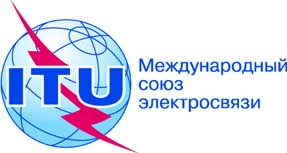 Осн.:
Циркуляр 152 БСЭCOM 2/RH–	Администрациям Государств – Членов СоюзаТел.:Факс:
Эл. почта:+41 22 730 5887
+41 22 730 5853
tsbsg2@itu.intКопии:–	Членам Сектора МСЭ-Т–	Ассоциированным членам МСЭ-Т–	Председателю и заместителям председателя 2-й Исследовательской комиссии–	Директору Бюро развития электросвязи–	Директору Бюро радиосвязиПредмет:Утверждение пересмотренного Вопроса 7/2